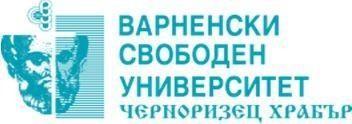 Факултет „Международна икономика и администрация“Kатедра "Компютърни науки"НАСОКИза подготовка и защита на магистърска тезаза студентите от магистърски програмиот професионално направление„Информатика и компютърни науки“2023СРОКОВЕ И ПРОЦЕДУРИСроковеНай-късно 45 дни преди дипломната защитаподаване на заявление за избор на тема и научен ръководител (на е-мейл на секретаря на катедрата – galina.peneva@vfu.bg)Най-късно един месец преди дипломната защитаподаване на заявление за допускане до защита, декларация за оригиналност (на е-мейл на секретаря на катедрата – galina.peneva@vfu.bg)Дата за защитаГрафиците за защити по факултети са обявени са на сайта на ВСУ, в секция „Държавни изпити и дипломни работи“ПредаванеДо 3 седмици преди защитатаКатедреният съвет избира рецензент, който подготвя рецензията.Рецензията се изпраща и на дипломанта.Плащане на такса за дипломиранеС подаване на заявлението за допускане до дипломна защита трябва да се прикачи и платежен документМАГИСТЪРСКА ТЕЗАКакво предава студента?Текст на магистърската теза – 1 бр., подвързана с меки корици и спиралаРезюме на магистърската теза – 3 бр., в папкиТекст на разработката на .pdf и софтуерното приложение или съществена част от него (CD/DVD или др.)Писмо за внедряване (ако магистърската теза е разработвана по поръчка на фирма)Становище за разработката от фирма или експертРъководство за потребителя (ако е необходимо)Тестов акаунт за достъп (ако е необходимо)Документ за съавторство (ако магистърската теза е разработвана в екип)Къде предава студентът разработката си?На секретаря на магистърската програмаКакво трябва да включва текста на магистърската теза?Заглавна страница, съдържаща следната информация:Варненски свободен университет „Черноризец Храбър“лого на университета (уверете се, че използвате актуалното лого) Факултет „Международна икономика и администрация“Катедра „Компютърни науки“  Магистърска тезаТема на магистърската теза на български и на английски езикИме на студента, специалност, факултетен номер Научен ръководител и (ако има) консултантгр. Варна, годинаНеобходимо е да има подпис на студента и на научния ръководител на заглавната страница.Заб.: Не се слага в рамка текстаСъдържаниеСписък от заглавията на отделните глави, части, приложения със съответстващите им номера на странициТематични областиСтудентите от различните специалности имат различни изисквания към тематичните области на разработките. Предоставен е списък с тематични области, от които студентът и ръководителят формулират конкретна тема.УводКратко въведение в темата и описание на структурата на магистърската теза. Тук се изяснява какъв е проблемът, който се решава и какво е решението, което се предлага. Кратко, в няколко абзаца, се формулира:Актуалността и значимостта на темата;В отговор на каква потребност се прави разработката и кои биха били потенциалните заинтересовани страни от това решение;Каква е основната цел, която студентът си е поставил и какви задачи трябва да изпълни, за да я постигне (кои са етапите на решаване на проблема).ИзложениеЗа магистърски тези от областите електронна търговия, уеб услуги и приложения, социален софтуер, семантични мрежи, интерактивни интерфейси, визуализация на данни:Глава – анализ на съществуващи технологични решения за разглеждания проблем. И ако съществуват – анализ на подобни продукти и алтернативи – предимства и недостатъциГлава – анализ на проблема, избор на съответната технология, проектиране на решениетоГлава – реализация – описание на съществените етапи от реализацията и готовия продуктЗа магистърски тези от областите оптимизиране на уеб сайтове, редизайн на уеб сайтове, разработка на библиотеки, софтуерни практики, анализи на данни и извличане на знания от данни:Глава – анализ на теоретичната основа на поставения проблем – например методи за оптимизация, методика за оценка на сайтове, използване на шаблони и библиотеки при проектирането и специфични технологични средства – инструменти за анализ и оценка, езици и др.Глава – приложение на описаните методи и инструменти за анализ на съществуващото решение – оценка на сайта, съпоставка на различни съществуващи решения по темата, например сайтове на подобна тема и решения за промянаГлава – представяне на новото решение – реализацияЗаключениеПоглед назад към извършената работа, критична самооценка за постигането на целта, изпълнени задачи, срещнати трудности и решени проблеми, насоки за възможно развитие на работата и др.Използвана литератураСписък от публикации (автор, година, заглавие, издателство), както и интернет адреси на основните източници, използвани при подготовката на магистърската теза.Всяко заглавие, включено в този списък, трябва да бъде цитирано поне веднъж в текста на дипломната работа, като тези препратки трябва да бъдат смислени - в подкрепа на изложението и в съответствие със съдържанието на източника.Примери за цитиране в текста на дипломната работа: … Съвременното дистанционно обучение предполага "осъществяване на връзка между хора и ресурси с помощта на комуникационни технологии за цели, свързани с обучението" (Иванова, 1996, стр. 17) … … Според някои автори (Петрова, 1995; Николов, 1993) … Според някои автори [2], [4]ПриложенияТук могат да се включат текстове на програми, разпечатки, диаграми, и др. Резюме на магистърската тезаРезюмето е от 3 до 5 страници с основните елементи от разработката.Изисквания за обема и типографското оформлениеОбем на магистърската теза - Обемът на магистърската теза е 50-80 страници А4, форматирани с шрифт Times New Roman, размер на шрифта 14, междуредие 1,5.Използване на чуждоезични термини - Ако в дипломната работа са използвани преведени на български език чуждоезични термини, тяхното оригинално наименование се посочва в скоби.Стил на изложението - Стилът на изложението в дипломната работа е академичен, без използване на жаргонни думи. Текстът не трябва да съдържа правописни и пунктуационни грешки.Други изисквания - Страниците, фигурите и таблиците се номерират и озаглавяват. При първо използване на съкращение в скоби се посочва пълното му название. Може да се приложи списък с термини и съкращения.Електронна поща за допълнителни въпроси – cse@vfu.bg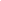 Образец на заглавна страница:ВАРНЕНСКИ СВОБОДЕН УНИВЕРСИТЕТ„ЧЕРНОРИЗЕЦ ХРАБЪР”ФАКУЛТЕТ„МЕЖДУНАРОДНА ИКОНОМИКА И АДМИНИСТРАЦИЯ” КАТЕДРА „ИНФОРМАТИКА”МАГИСТЪРСКА ПРОГРАМА „СОФТУЕРНО ИНЖЕНЕРСТВО”МАГИСТЪРСКА ТЕЗАна тема:.............................................................................(наименование на темата на български език)............................................................................(наименование на темата на английски език)Дипломант:	Научен ръководител:Иван Иванов	доц. д-р Евгения РакитинаФ.№ 09104035гр. Варна 2019 г.